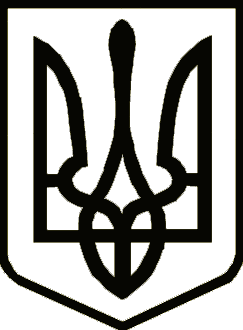 Україна	                  СРІБНЯНСЬКА СЕЛИЩНА РАДАРОЗПОРЯДЖЕННЯПро призначення відповідального за стан охорони праці в Срібнянській селищній радіВідповідно до ст. 42 Закону України «Про місцеве самоврядування в Україні», статті 13 Закону України «Про охорону праці», інших нормативних актів з питань охорони праці, з метою забезпечення здорових і безпечних умов праці, недопущення травматизму в Срібнянській селищній раді, зобов'язую:1. Призначити відповідальним за стан охорони праці в селищній раді ДАНИЛЕНКА Віктора Михайловича, начальника відділу організаційної роботи.2. Відповідальному за стан охорони праці в Срібнянській селищній раді:2.1. Розробити відповідну документацію та заходи з охорони праці;2.2. Провести відповідні інструктажі працюючих та новоприйнятих працівників;2.3. У своїй роботі керуватись нормативно – правовими актами України з охорони праці та забезпечити дотримання вимог безпеки працюючими на робочих місцях.3. Вважати таким, що втратило чинність розпорядження селищного голови від 17.01.20123№ 05 «Про призначення відповідального за стан охорони праці в Срібнянській селищній раді».Контроль за виконанням цього розпорядження покласти на  заступника селищного голови Володимира ШУЛЯКА.Секретар ради					                          Ірина МАРТИНЮК 17 березня 2023 року    смт Срібне			      № 36